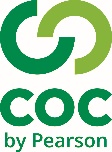 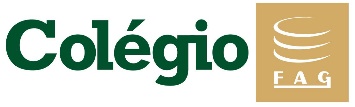 Atividade referente a 3º semana de quarentenaRealizar tarefa no caderno, ou quem puder poderá imprimir a atividade, mas a mesma deverá ser colada no caderno, ok, let’s go.ENGLISH ACTIVITYWrite a text about yourself, with 10 lines, like example page 159. __________________________________________________________________________________________________________________________________________________________________________________________________________________________________________________________________________________________________________________________________________________________________________________________________________________________________________________________________________________________________________________________________________________________________________________________________________________________________________________________________________________________________________________Have a nice week my dears!!!!